2 декабря 2021 года в актовом зале Камышинского политехнического колледжа состоялся праздничный концерт, посвященный Дню матери. Среди многочисленных праздников, отмечаемых в нашей стране, День матери занимает особое место. Этот праздник никого не оставляет равнодушным. Вот и наш колледж не оставил без внимания всех женщин, имеющих этот прекрасный статус.В концерте были представлены вокальные и танцевальные номера в исполнении студентов нашего колледжа, исполнены стихи и песни «Мама-мамочка», «Самая лучшая мама земли». Праздник для милых мам прошёл в атмосфере тепла и доброжелательности.Все студенты - участники подготовились к мероприятию очень ответственно, благодаря этому праздник прошел душевно и искренно. Пресс-центр колледжа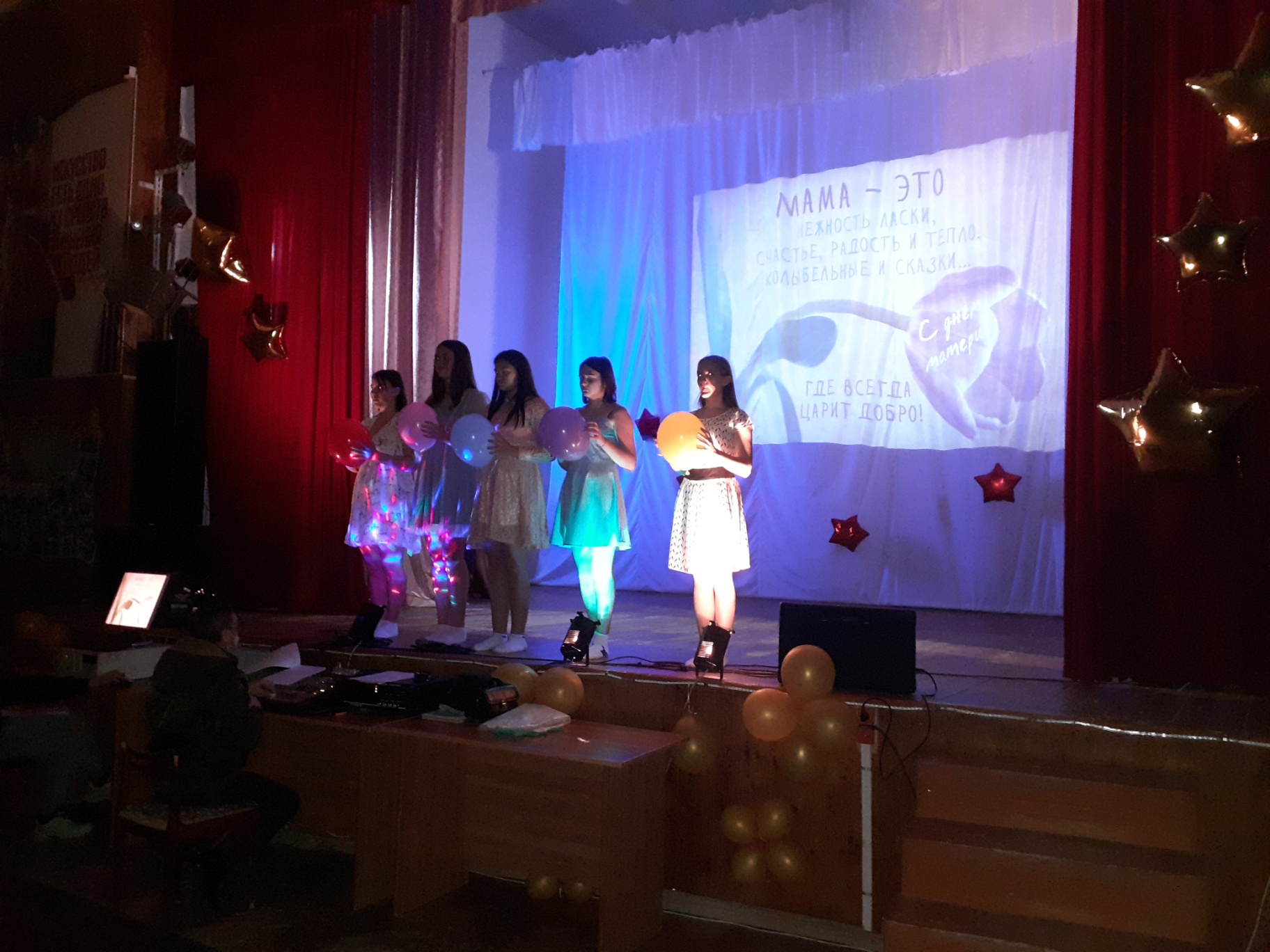 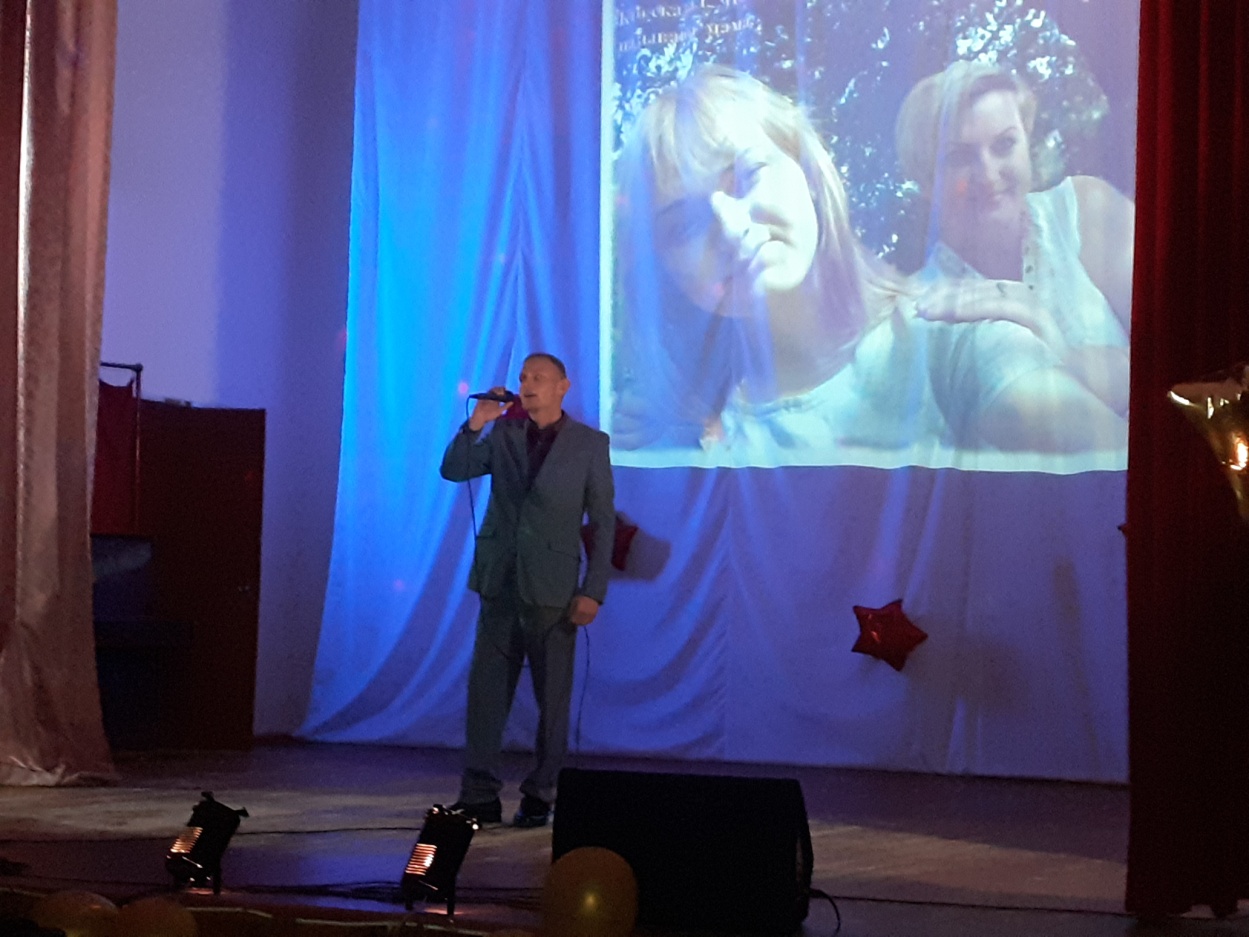 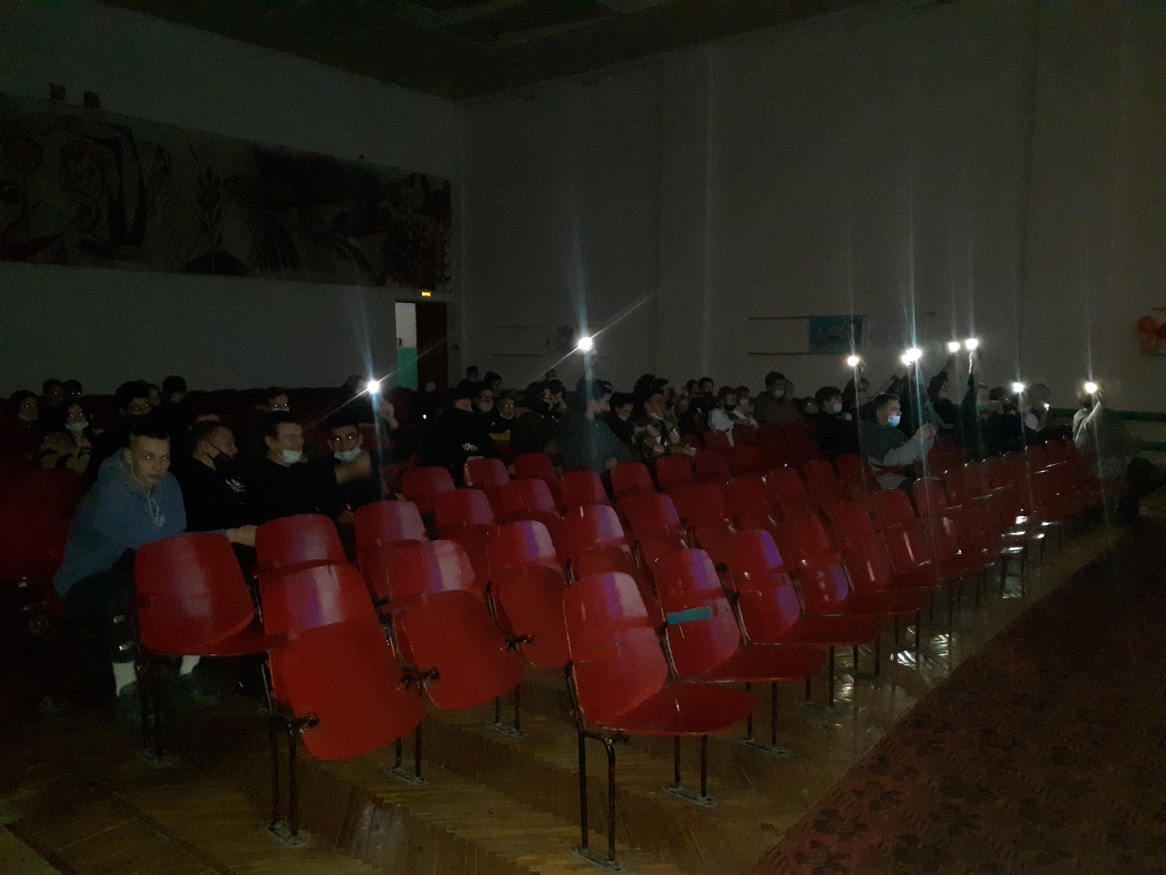 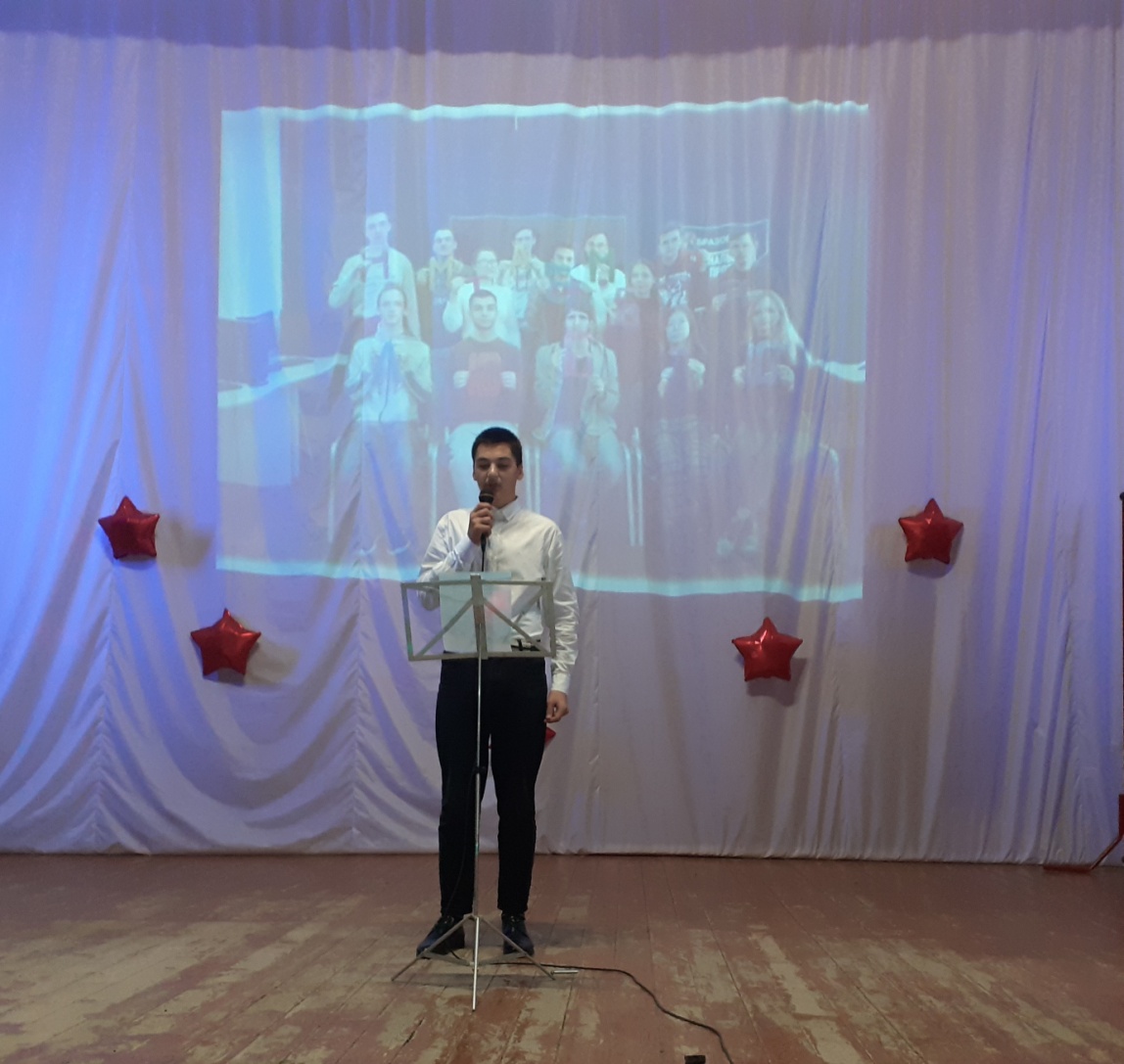 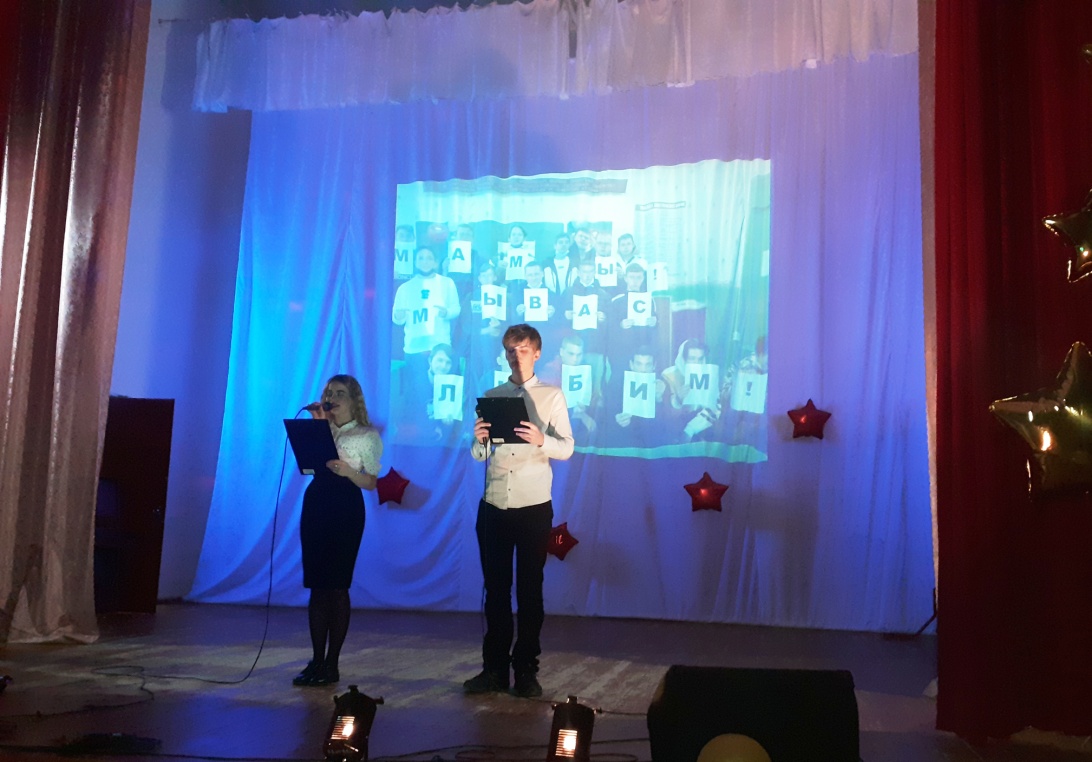 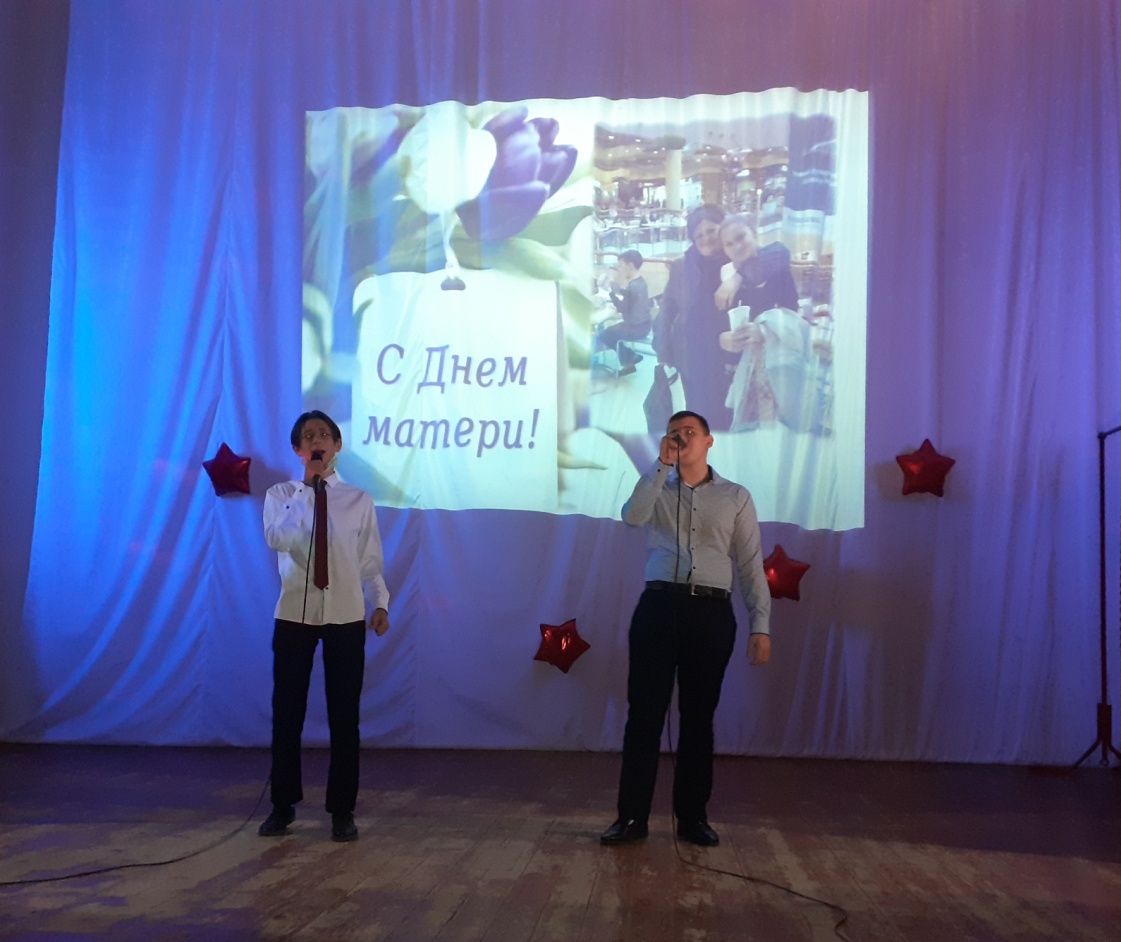 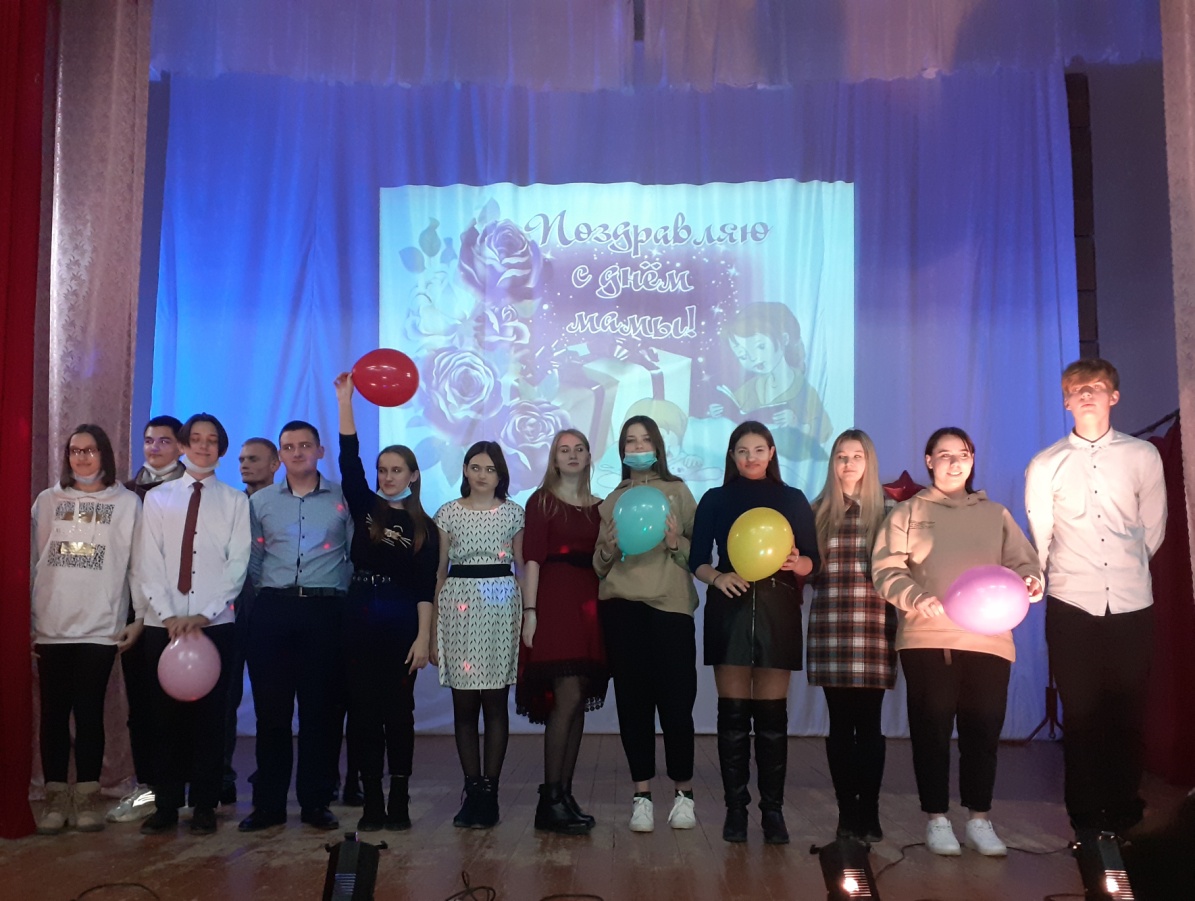 